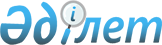 Об утверждении областной схемы зонирования земель и корректировке базовых налоговых ставок на землю на 2002 год
					
			Утративший силу
			
			
		
					Решение ХII сессии Восточно-Казахстанского областного маслихата II созыва от 21 декабря 2001 года N 12/12-II зарегистрировано управлением юстиции Восточно-Казахстанской области 24 января 2002 года за N 653. Прекращено действие по истечении срока, на который решение было принято (письмо Восточно-Казахстанского областного маслихата от 20 мая 2011 года № 170/01-06)

      Сноска. Прекращено действие по истечении срока, на который решение было принято (письмо Восточно-Казахстанского областного маслихата от 20.05.2011 № 170/01-06).      Региональной Программой обеспечения прав на землю по рациональному использованию земель, повышению плодородия почв и охране земельных ресурсов, утвержденной решением Акима области от 2 августа 2000г. N 888, поручено акимам городов и районов, областному комитету по земельным ресурсам разработать и утвердить проекты (схемы) зонирования земель в срок 2000-2002 г.г в соответствии с земельным законодательством. Первый этап зонирования земель по категориям завершен. 

      В соответствии с п.15 статьи 6 Закона Республики Казахстан Z010148_ "О местном государственном управлении в Республике Казахстан" от 23 января 2001 года, п.1 статьи 338 Кодекса Республики Казахстан K010209_ "О налогах и других обязательных платежах в бюджет" и п. 3 статьи 7 Закона Республики Казахстан Z010152_ "О земле" Восточно-Казахстанский областной маслихат РЕШИЛ: 

      1.Утвердить Схему зонирования земель области с основными показателями согласно приложению. 



      2. До завершения выполнения проектов (схем) зонирования земель в городах и районах установить на 2002 год повышающие поправочные коэффициенты к базовым ставкам, предусмотренным статьями 332, 334 Кодекса Республики Казахстан K010209_ "О налогах и других обязательных платежах в бюджет": 

      - на земли населенных пунктов в городах областного подчинения (г.г.Усть-Каменогорск, Лениногорск, Курчатов, Семипалатинск, Аягоз, Зыряновск) - на 30 %; 

      - в остальных населенных пунктах - на 20 %; 

      - земли промышленности, расположенные вне населенных пунктов - на 30%. 

      На земли промышленности, расположенные в черте населенных пунктов ( п.2 статьи 335), но за пределами селитебной территории базовые ставки снизить на 10%. 

      На остальные категории земель (ст.329, 330, 331) применять коэффициенты, раннее принятые местными представительными органами на 2001 год. 

      3. Рекомендовать местным представительным органам, акимам городов и районов предусмотреть в местных бюджетах на 2002 год средства для выполнения проектов (схем) зонирования земель. Завершить работы по проведению второго этапа проекта (схем) зонирования земель с учетом градостроительных, экологических и других нормативов в городах и районах до 1 декабря 2002 года. 

      4. Контроль за исполнением данного решения возложить на постоянную комиссию по вопросам бюджета, экономических реформ и регионального развития. 

      5. Решение вступает в законную силу после регистрации в управлении юстиции Восточно-Казахстанской области.       Председатель сессии       Секретарь Восточно-Казахстанского 

      областного маслихата 

Приложение         

к решению Восточно-Казахстанского 

областного маслихата    

от 21 декабря 2001 года N 12/12-II  Основные показатели схемы зонирования земель 

Восточно-Казахстанской области (тыс. га.) 
					© 2012. РГП на ПХВ «Институт законодательства и правовой информации Республики Казахстан» Министерства юстиции Республики Казахстан
				N 

п/п Категория 

земель распределение земельного фонда распределение земельного фонда распределение земельного фонда распределение земельного фонда Изменения 

общей 

площади N 

п/п Категория 

земель Современное Современное Перспективное Перспективное Изменения 

общей 

площади N 

п/п Категория 

земель всего 

земель с/х 

угодий всего 

земель с/х 

угодий Изменения 

общей 

площади 1 Земли с/х назначения 4546,5 4292,5 12540,8 12486,6 +7994,3 2 Земли 

населенных 

пунктов 2885,9 2702,8 2889,6 2706,5 +3,7 3 Земли 

промышлен- 

ности, 

транспорта, 

связи, 

обороны и 

иного не с/х 

назначения 205,7 85,9 190,7 86,0 -15 4 Земли особо 

охраняемых 

природных 

территорий 140,5 26,6 1213,4 225,3 +1072,9 5 Земли 

лесного 

фонда 3376,7 531,7 2846,7 484,5 -530,0 6 Земли 

водного 

фонда 553,1 21,1 774,6 21,1 +221,5 7 Земли запаса 16640,7 15018,0 7866,8 6642,1 -8747,4 8 Итого земель 28349,1 22678,6 28322,6 22652,1 Земли, используемые за пределами

области 26,5 26,5 Территория 

области 28322,6 22652,1 28322,6 22652,1 